Le Réseau des Petites Avenues a desplaces disponibles en appartements supervisés!Le Réseau des Petites Avenues offre des places en logement en colocation pour les personnes de 18 à 30 ans ayant une occupation (travail, étude, stage, etc.). Nous avons un réseau de 4 logements offrant 4 chambres chacun. Le coût du loyer est de 300$/mois incluant une chambre meublée, le chauffage, l’électricité, l’internet, le téléphone ainsi que l’accès aux pièces communes (salon, cuisine). Chaque personne bénéficie du soutien d’un intervenant et la durée de l’entente de séjour est de 1 an renouvelable.Les critères d’admission sont les suivants :Être âgé entre 18 et 30 ansAvoir une occupation (travail, bénévolat, études, etc.) établie à l’arrivéeAvoir un revenu suffisant pour supporter le coût du loyer ainsi que ses          dépenses personnelles (minimum 500$ par mois)Avoir une capacité d’autonomie dans son fonctionnement quotidien, qu’il s’agisse de cuisiner, de tâches ménagères, etc.Être apte à gérer son horaire et ses occupationsAvoir le désir de s’impliquer dans une démarche de colocation en accord avec ces trois piliers : soit le respect, la coopération et l’autonomiePour d’autres informations contactez Marie-Lou au 514-256-0728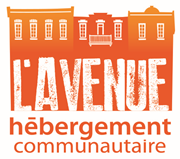 